klasa III TA  / Działalność gospodarcza w agrobiznesie 25.06.2020r.(czwartek)Drogi Uczniu zapoznaj się z ostatnim w roku szkolnym 2019/2020 tematem lekcji z działalności gospodarczej.Temat : Analiza zysków i strat.Cele lekcji-wie jakie elementy obejmuje rachunek zysków i strat ,-wie do czego wykorzystuje się analizę zysków i strat .Analiza rachunku zysków i stratRachunek zysków i strat jest drugim po bilansie obligatoryjnym elementem sprawozdaniafinansowego jednostki gospodarczej. Rachunek zysków i strat jest zestawieniem rachunkowymwyników finansowych osiągniętych przez jednostkę gospodarczą w okresie sprawozdawczym.W zestawieniu tym przedstawia się kwotę wyniku finansowego oraz kwoty wielkości, którewpłynęły na wynik finansowy.W rachunku zysków i strat wykazuje się oddzielnie przychody, koszty, zyski i straty orazpodatek dochodowy za bieżący i poprzedni rok obrotowy. Wszystkie wartości ujęte w rachunkuzysków i strat wyznaczone są na podstawie zasad memoriału. Rachunek zysków i strat obejmujenastępujące elementy:-Działalność podstawową (operacyjną),-Pozostałą działalność operacyjną,-Działalność finansową,-Zdarzenia nadzwyczajne,-Podatek dochodowy.Działalność podstawowa - wszystkie koszty i przychody związane z podstawą działalnościąprzedsiębiorstwa (produkcja, świadczone usługi itd.). W zależności od przyjętego przezjednostkę wariantu w segmencie działalność podstawowa. W wariancie kalkulacyjnymprezentuje się przychody i wprost odpowiadające im koszty (czyli koszt wytworzeniasprzedanych produktów, następnie w oddzielnej kategorii ujmuje się koszty sprzedaży iogólnego zarządu). W wariancie porównawczym prezentuje się wszystkie poniesione w danymokresie koszty w podziale na rodzaje, z tym że przychody są wtedy korygowane o zmianę stanuproduktów. W wariancie kalkulacyjnym ustala się zysk ze sprzedaży brutto, a dopiero późniejzysk ze sprzedaży, w wariancie porównawczym pierwszym poziomem wyniku jest od razu zyskze sprzedaży. Rachunek zysków i strat w wariancie kalkulacyjnym zestawia przychody zdanego okresu sprawozdawczego z kosztami współmiernymi do tych przychodów (dotyczącedanego okresu). W wariancie porównawczym przychody zestawione są z kosztamiponiesionymi w tym okresie pogrupowanie według podstawowych rodzajów. Rachunek zysków i strat: przykładTak wygląda przykładowy (skrócony) rachunek zysków i strat zgodnie z ustawą o rachunkowości: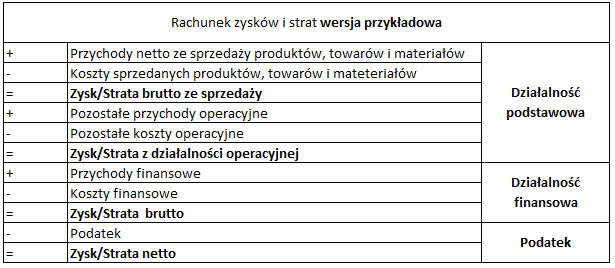 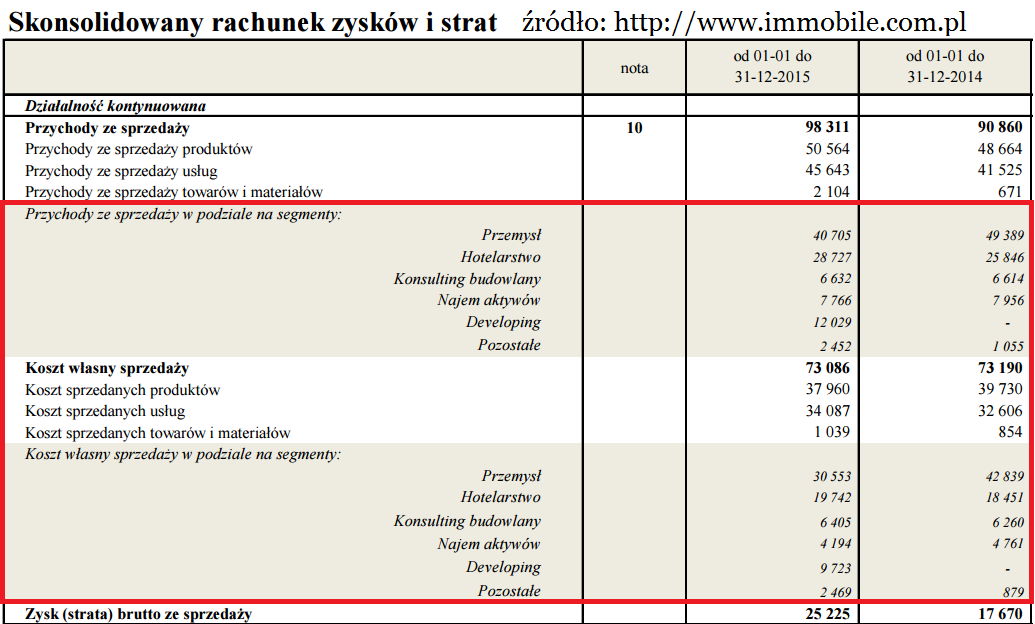 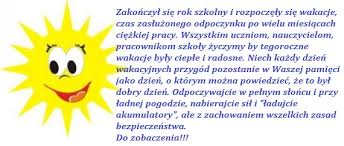 	     POZDRAWIAM WAS SERDECZNIE I  ŻYCZĘ SŁONECZNYCH I BEZPIECZNYCH WAKACJI.                                                                      Dorota Tyborowska                                                                                                                 